JAMILA RIZVI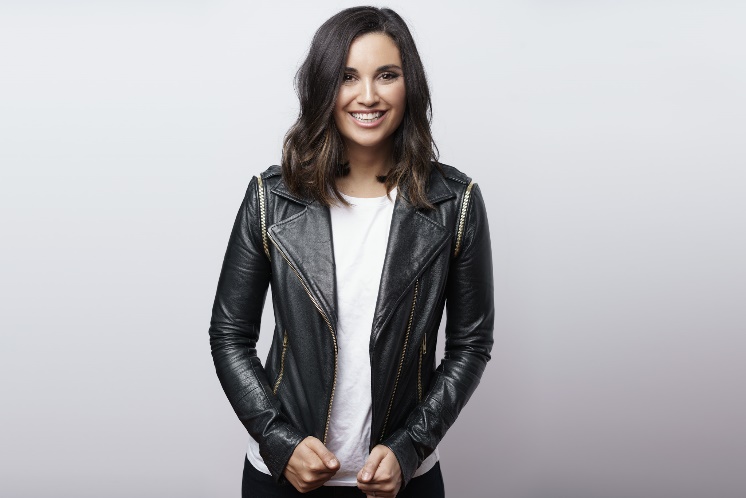 Jamila Rizvi is an author, presenterand political commentator. Described as one of the preeminent voices of young Australian women, Jamila injects her own special brand of humor, irreverenceand authenticity into the public debate. In 2014 Jamila was named one of Cosmopolitan's 30 Most Successful Women Under 30 and in 2015, was listed as one of Australia's 100 Women of Influence by the Australian Financial Review. In 2017 she was included in the Weekly Review’s top ten list of young rising stars.Jamila’s easygoing, professional and infectious style puts her in high demand as an MC, interviewer and host. She has interviewed subjects as diverse as Bill Gates, Kim Kardashian, Julia Gillard, George Megalogenis, Dannii Minogue, Tom Keneally and Naomi Watts.Jamila is an Ambassador for CARE Australia and refugee advocacy group Welcome to Australia. She is a board member for public policy think tank, The McKell Institute and the Melbourne Writer’s Festival. Jamila studied at the Australian National University, where she was the student body president in 2008. Jamila holds achelordegrees in aw and ommerce and was named Young Alumnus of the Year in 2014. She lives in Melbourne with her husband Jeremy,  Rafi and a lot of washed but regretfully unfolded washing.